MAA9 (Trigonometriset funktiot ja lukujonot)Välitesti 1 – ratkaisut ja pisteytysohjeTarkista ja pisteytä tehtäväpaperiin tai vihkoon tekemäsi välitesti tämän ratkaisumonisteen avulla. Epäselvissä kohdissa kysy apua opettajalta. Jos sait vähintään 9/12 pistettä, olet valmis siirtymään seuraavaan osioon!Ratkaise ilman laskinta oheisen yksikköympyrän avulla paljonko ona)  	(1 p.)b)  	(1 p.)c) 	(1 p.)d)  	(1 p.)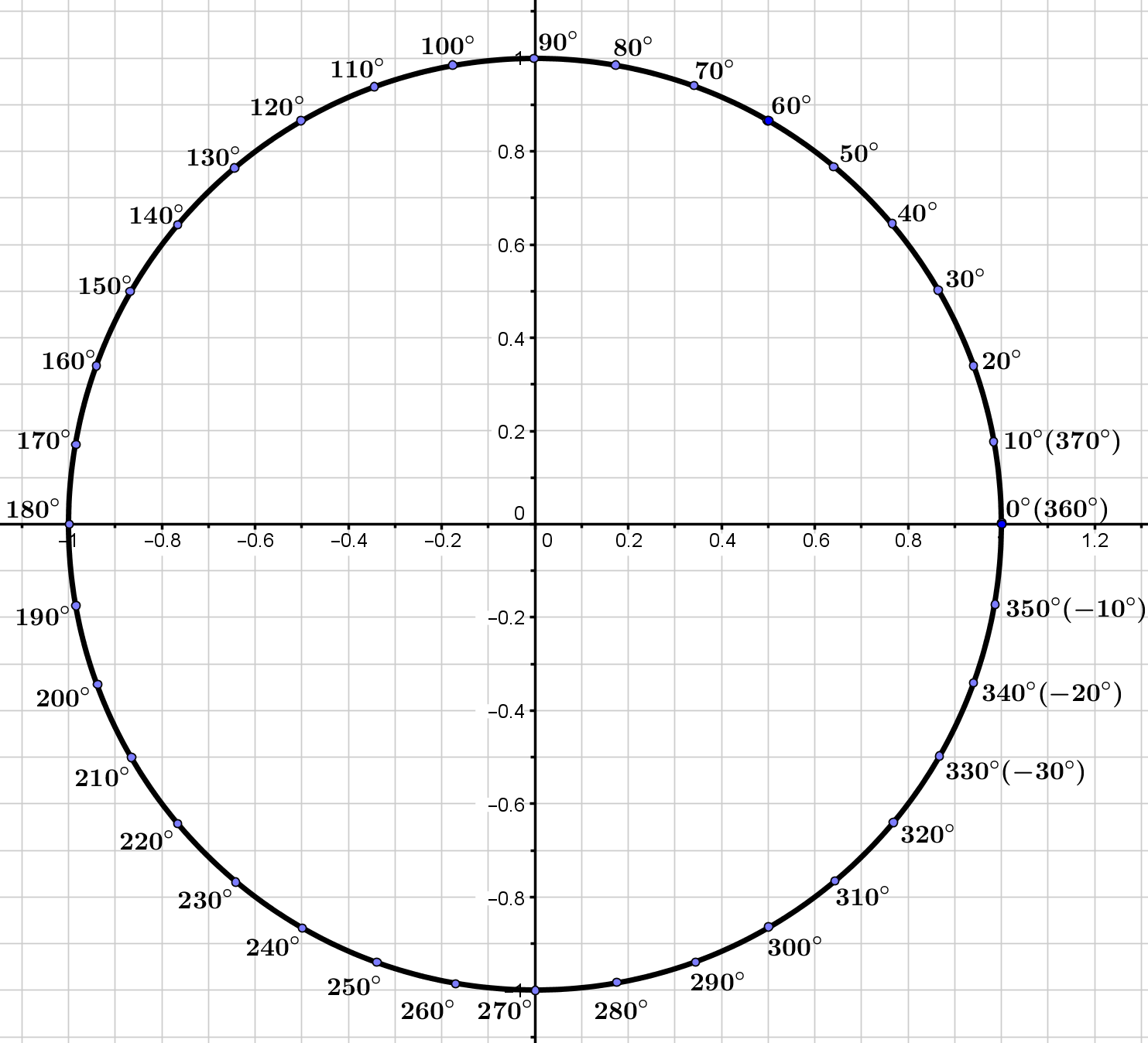 a)  	(1 p.)b)  	(1 p.)c) 	(1 p.)d)  	(1 p.)Mikä on pienin ja suurin arvo, jotka funktio  saa? (2 p.)Koska , niinpienin arvo on 	(1 p.)suurin arvo on 		(1 p.)Määritä kulman  sinin tarkka arvo, kun   ja . (6 p.)